01-446 ПП-24 пожарный пеноподъёмник рабочей высотой 24 м на базе АЛМ-32(157К)-ЛР 6х6, пеногенераторов ГПС-600 8 шт., боевой расчёт 3, полный вес 10.23 тн, ЗиЛ-157К 104 лс, 65 км/час, 12 Отряд Тех. Службы ПО г. Ленинграда 1960-е г.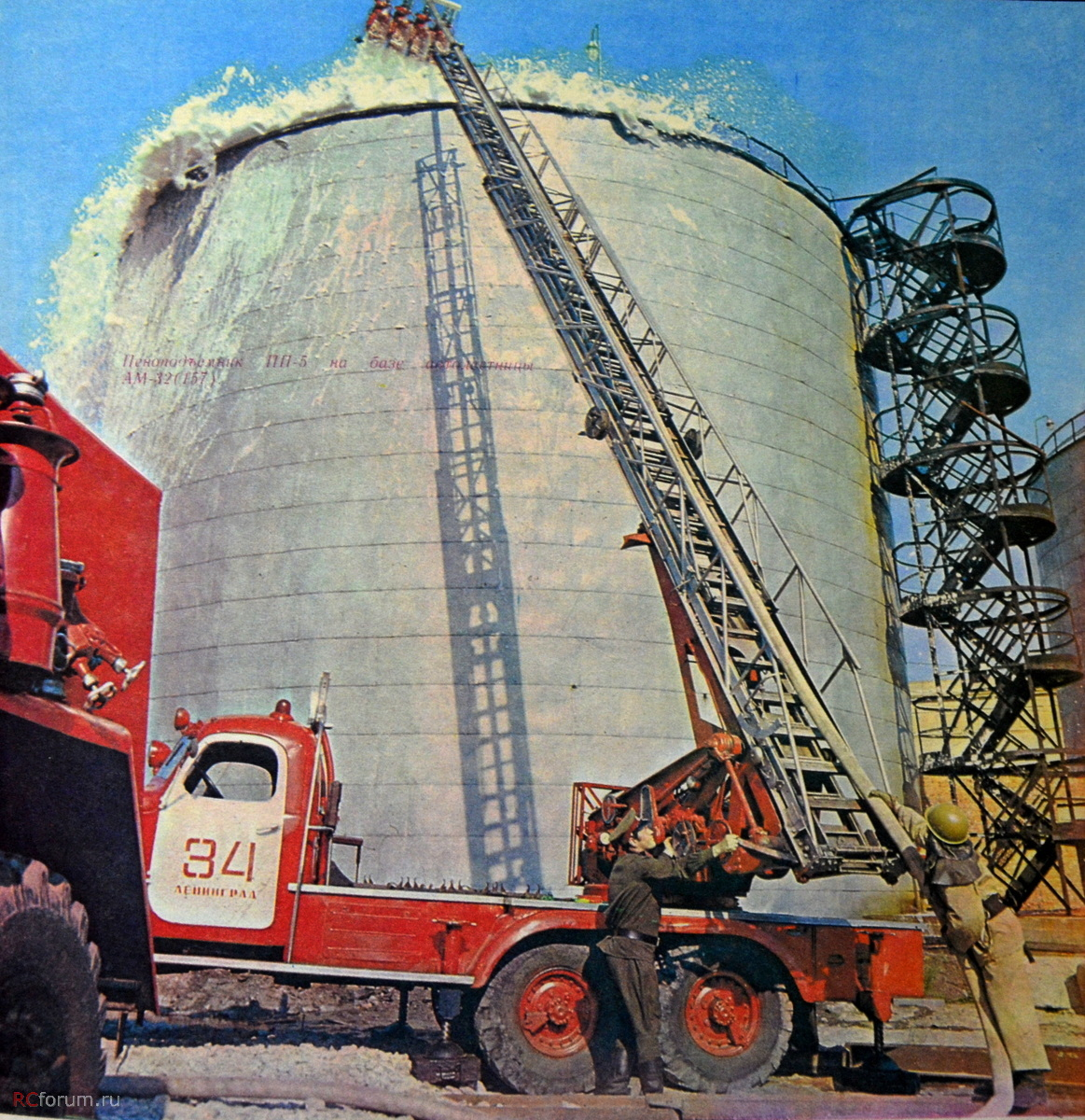  Первый пожарный автоподъемник ПЕ-30 был изготовлен на Торжковском заводе пожарной техники (ныне ООО «Пожтехника») к 30-летнему юбилею предприятия в 1965 году. Он был предназначен для подачи огнетушащих средств к резервуару с горящими нефтепродуктами и позволял вести борьбу с огнем из-за обваловки резервуара.Общие сведенияПеноподъемник пожарный предназначен для доставки к мету пожара пожарного расчета и пожарного оборудования и агрегатов, которые обеспечивают подачу воды или воздушно-механической пены из-за обвалования при пожарах в резервуарах, на технологических установках нефтяной, нефтеперерабатывающей, нефтехимической промышленности высотой до 40 м, а также в промышленных, жилых зданиях и сооружениях. Может использоваться для обеспечения подачи больших объемов веды, создания защитных экранов в районах аварий, катастроф, стихийных бедствий. Главные механизмы и агрегаты пеноподъемника - базовое шасси, опорное основание, поворотная рама, комплект стрел, механизмы подъема и поворота, насосная установка, емкость для пенообразователя, органы управления. Принцип работы пеноподъемника заключается в подъеме стрелы с пеногенераторами в необходимую точку пространства и подачи собственным пожарным насосом через водокоммуникации огнетушащего вещества - раствора пенообразователя. Базой для установки агрегатов и систем пеноподъемника служат полноприводные шасси грузовых автомобилей, имеющих колесную формулу 6х6 или выше. Ввиду того, что в 1960-е годы автоподъемники серийно не выпускались, их изготавливали силами Тех. Отрядов Пожарной Охраны на базе снятых с эксплуатации автолестниц на шасси ЗиЛ-157. Одним из первых таких автомобилей был создан на шасси ЗиЛ-157К в 12 Отряде Технической Службы Пожарной Охраны Ленинграда. В качестве базы была использована автолестница АЛМ-32(157К)-ЛР Новоторжокского машиностроительного завода.Автолестница предназначена для спасательных работ и тушения пожаров в зданиях, высотой до восьми этажей; а также для подачи воды через лафетный ствол, закрепленный на вершине лестницы. Управление лафетным стволом осуществляется с земли. Автолестница смонтирована на шасси автомобиля ЗиЛ-157/157К повышенной проходимости, грузоподъемностью 4500 кг.
 В задней части смонтирован башенный механизм для осуществления движений лестницы, который приводится в действие от двигателя автомобиля через коробку отбора мощности. Автолестница имеет четыре колена и выполняет следующие основные движения: подъем комплекта колен до 75 град. и опускание; выдвигание колен и их сдвигание; поворот вокруг вертикальной оси влево и вправо на 360 град. Управление лестницей и двигателем осуществляется с пульта, расположенного на левой стороне автомобиля.Торжокский завод противопожарного оборудования Московского СНХ. По настоящему серийная 30-метровая автолестница. Краткая характеристика: кол-во колен лестницы - 4+1 шт., высота подъема - 30,2 м (32,2 м с доп. коленом), макс. вылет с нагрузкой 100 кг - 13,6 м., макс. вылет без нагрузки - 15,5 м., угол наклона лестницы - 0°+78°, нагрузка при угле 75° - 325 кг. мостовая нагрузка при угле не менее 56° - 800 кг, ширина опорного контура - 3050 мм, время подъема лестницы, выдвигания на полную длину и поворот на 90° - 70 сек., колесная база шасси - 4225 мм, габаритные размеры: 9640х2290х3000 мм, угол свеса - 50°/12°, полная масса - 9.765 т., макс. скорость - 65 км/часПЕРВАЯ МОДЕРНИЗАЦИЯ ЗиЛ-157 1961 г.В октябре 1961 года Московский автозавод перешёл на производство модернизированного вездехода ЗиЛ-157К, в конструкции которого, как и на грузовике ЗиЛ-164А, применялись узлы от готовившегося к выпуску нового автомобиля ЗиЛ-130. В их перечень входили однодисковое сцепление, синхронизированная коробка передач, барабанный ручной тормоз и комбинированный тормозной кран. 
На машину устанавливался 6-цилиндровый карбюраторный четырёхтактный рядный нижнеклапанный двигатель, получивший наименование ЗиЛ-157К, мощностью 104 л.с. при 2600 об/мин (с ограничителем) со степенью сжатия 6,2 и объёмом 5555 см3.Грузоподъёмность машины осталась прежней – 2500 кг по грунтовым дорогам и бездорожью и 4500 кг по дорогам с улучшенным твёрдым покрытием. 
Автомобиль ЗиЛ-157К выпускался Московским автозаводом до 1978 года. Параллельно его производство с 27 октября 1977 -го осуществлялось на Уральском автомоторном заводе (УАМЗ), где оно также продолжалось до 1978 года. С указанного времени эту модель сменил модернизированный грузовик ЗиЛ-157КД.Основные ТТХ серийного ЗиЛ-157К (1961 - 1978)двигатель: ЗиЛ-157Ктрансмиссияпроходимостьгрузоподъемность по шоссе, кг 4500 грузоподъемность по грунту, кг 2500 масса буксируемого прицепа, кг 3600 полная масса, кг 10230 снаряженная масса, кг 5540 габаритные размеры (ДхШхВ), мм 6684 х 2315 х 2360 размеры платформы (ДхШхВ), мм 3570 х 2090 х 355+570 погрузочная высота, мм 1388 колесная база, мм 4225 база задней тележки, мм 1120 дорожный просвет, мм 310 колея передних/ задних колес, мм 1755/ 1750 наружный радиус поворота, м 12 максимальная скорость, км/ч 65 расход топлива, л/100 км 42 объем топливного бака, л 150 + 65 запас хода, км 510 карбюраторный, четырехтактный, 6-цилиндровый, рядный, нижнеклапанный, жидкостного охлаждениякарбюраторный, четырехтактный, 6-цилиндровый, рядный, нижнеклапанный, жидкостного охлаждениядиаметр цилиндра, мм 101,6 ход поршня, мм 114,3 рабочий объем, л 5,55 степень сжатия6,5 порядок работы цилиндров1-5-3-6-2-4 мощность двигателя, л.с. (кВт)
(с ограничителем число оборотов)104 (76,5) при 2600 об/мин крутящий момент, кГс*м (Нм)34,5 (345) при 1100-1400 об/мин сцепление ЗиЛ-130, однодисковое, сухое коробка передачЗиЛ-130, механическая, 5-ступенчатая (синхронизаторы II-V)
I- 7,44; II- 4,10; III- 2,29; IV- 1,47, V- 1,00
задний ход - 7,09раздаточная коробка2-ступенчатая (1,16:1 и 2,27:1) с муфтой включения переднего мостаглавная передачаодинарная, пара конических шестерен со спиральными зубьями 6,67:1привод задних мостовраздельный, параллельный размер шин/ модель12,00-18"/ К-12А, позже К-70преодолеваемый брод, м0,8 преодолеваемый подъем, град. 28 